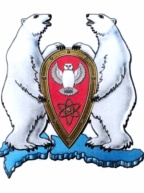 АДМИНИСТРАЦИЯ МУНИЦИПАЛЬНОГО ОБРАЗОВАНИЯ  ГОРОДСКОЙ ОКРУГ «НОВАЯ ЗЕМЛЯ»РАСПОРЯЖЕНИЕ« 09 » ноября 2015 г. № 191г. Архангельск-55О проведении конкурса рисунка и плакатовВ соответствии с Программой социально-экономического развития МО ГО «Новая Земля» на 2015-2017 гг., утвержденной решением Совета депутатов МО ГО «Новая Земля» от 03.12.2014 № 167, ведомственной целевой программой «Дети Новой Земли» на 2015 г., утвержденной постановлением администрации МО ГО «Новая Земля» от 28.10.2014 № 17,р а с п о р я ж а ю с ь:1. Организовать проведение конкурса рисунка ко Дню матери для воспитанников ФГКОУ «Детский сад № 47», учащихся 1-4 классов ФГКОУ СОШ №150 и конкурса плакатов для учащихся 5-11 классов ФГКОУ СОШ №150, в период с 10 ноября по 20 ноября 2015 года.2. Сформировать комиссию по проведению конкурса рисунка и плакатов в следующем составе:Председатель комиссии:- Сторчак Марина Александровна – ведущий специалист отдела ОКиСР.Члены комиссии:- Ходов Виталий Васильевич – ответственный секретарь комиссии по делам несовершеннолетних и защите их прав;- Боликова  Ольга Владимировна – учитель физики и математики ФГКОУ СОШ № 150 МО РФ;- Шуба Лилия Александровна – начальник гарнизонного Дома офицеров «Гарнизона в/ч 77510».3. Настоящее распоряжение опубликовать в газете «Новоземельские вести» и на официальном сайте муниципального образования городской округ «Новая Земля». 4. Контроль за исполнением настоящего распоряжения возложить на ведущего специалиста отдела ОКиСР Сторчак М.А.Глава муниципального образования                                     		          Ж.К. Мусин